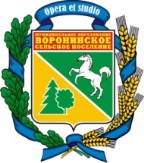 ТОМСКАЯ  ОБЛАСТЬ  ТОМСКИЙ  РАЙОНСОВЕТ  ВОРОНИНСКОГО СЕЛЬСКОГО  ПОСЕЛЕНИЯ                                         РЕШЕНИЕ № 15д. Воронино                                                                      	16 июня 2021г.5-е собрание 4-го созываОб отмене решения СоветаВоронинского сельского поселения № 6 от 30.04.2021 На основании письма Управления Министерства юстиции Российской Федерации от 15.05.2021 № 70/02-1712Совет Воронинского сельского поселения РЕШИЛ:1. Отменить решение Совета Воронинского сельского поселения № 6 от 30.04.20214. Опубликовать настоящее решение в Информационном бюллетене Воронинского сельского поселения и разместить на официальном сайте муниципального образования «Воронинское сельское поселение».5. Настоящее решение вступает в силу после дня его официального опубликования (обнародования).Председатель Совета Воронинского сельского поселения ____________И.Б. БашароваГлава Воронинского сельского поселения  _____________________А.П. Созонтова